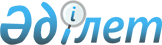 О внесении изменений в постановление акимата Актогайского района от 31 декабря 2014 года № 340 "Об утверждении Положения о государственном учреждении "Отдел образования Актогайского района"
					
			Утративший силу
			
			
		
					Постановление акимата Актогайского района Павлодарской области от 17 марта 2016 года № 52. Зарегистрировано Департаментом юстиции Павлодарской области 13 апреля 2016 года № 5068. Утратило силу постановлением акимата Актогайского района Павлодарской области от 14 февраля 2017 года № 28 (вводится в действие со дня его первого официального опубликования)      Сноска. Утратило силу постановлением акимата Актогайского района Павлодарской области от 14.02.2017 № 28 (вводится в действие со дня его первого официального опубликования).

      В соответствии со статьей 31 Закона Республики Казахстан от 23 января 2001 года "О местном государственном управлении и самоуправлении в Республике Казахстан", Законом Республики Казахстан от 1 марта 2011 года "О государственном имуществе", Указом Президента Республики Казахстан от 29 октября 2012 года № 410 "Об утверждении Типового положения государственного органа Республики Казахстан", акимат Актогайского района ПОСТАНОВЛЯЕТ:

      1. Внести в постановление акимата Актогайского района от 31 декабря 2014 года № 340 "Об утверждении Положения о государственном учреждении "Отдел образования Актогайского района" (зарегистрированное в Реестре государственной регистрации нормативных правовых актов за № 4301, опубликованное в районных газетах от 14 февраля 2015 года "Ауыл тынысы" № 6 и "Пульс села" № 6) следующие изменения:

      в Положении о государственном учреждении "Отдел образования Актогайского района", утвержденном указанным постановлением:

      подпункт 17 пункта 20 исключить;

      подпункт 20 пункта 36 исключить.

      2. Руководителю государственного учреждения "Отдел образования Актогайского района" обеспечить государственную регистрацию Положения в установленном законодательством порядке в органах юстиции.

      3. Контроль за исполнением данного постановления возложить на курирующего заместителя акима района.

      4. Настоящее постановление вводится в действие по истечении десяти календарных дней после дня его первого официального опубликования.


					© 2012. РГП на ПХВ «Институт законодательства и правовой информации Республики Казахстан» Министерства юстиции Республики Казахстан
				
      Аким района

С. Батыргужинов
